KINNERLEY CE (CONTROLLED) PRIMARY SCHOOL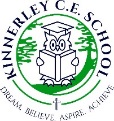 CURRICULUM 2019-20Barn Owls(Nursery / YR / Y1)Barn Owls(Nursery / YR / Y1)Barn Owls(Nursery / YR / Y1)Autumn SpringSummerWonderful Me!CelebrationsPiratesSea LifeMinibeastsSnowy Owls(Y2 / Y3)Snowy Owls(Y2 / Y3)Snowy Owls(Y2 / Y3)AutumnSpring SummerAll Things Bright and BeautifulThe Romans are Coming!Beside the SeasideLong-eared Owls(Y4 / Y5 / Y6)Long-eared Owls(Y4 / Y5 / Y6)Long-eared Owls(Y4 / Y5 / Y6)AutumnSpringSummerFeline FineA Collection of CulturesDarwin to be DifferentBarn Owls(Nursery / YR / Y1)Snowy Owls(Y2 / Y3 / Y4)Long-eared Owls(Y5 / Y6)ENGLISHAutumnNurseryCommunication and language:Listening and attentionUnderstandingSpeakingLiteracy:ReadingWritingYRInstructionsRecount (personal event)Letters (basic to and from)Non-chronological report (probably one / two sentences)ListsLabels and captionsPoetryY1Previous content plus:InstructionsRecount Letters (one address)Story Non-chronological report (probably one / two sentences)Plus: Reading (word reading), Reading (comprehension), Writing (transcription - spelling), Writing (transcription – handwriting), Writing (vocabulary, grammar and punctuation) Y2Previous content plus:InstructionsLetters (one address)RecountStoryNon-chronological reportCause and effect sentences (because, so, if, when)Y3Previous content plus:Explanations (verbally, speaking frames, more writing)Persuasive – one sided argument and advertsPlayscriptsY4Previous content plus:ExplanationsJournalistic writingPlus: Reading (word reading), Reading (comprehension), Writing (transcription - spelling), Writing (transcription – handwriting), Writing (vocabulary, grammar and punctuation)Y5Previous content plus:ExplanationsDiscussion textsPersuasive – balanced argumentY6Previous content plus:BiographyAll including cross-purposePlus: Reading (word reading), Reading (comprehension), Writing (transcription - spelling), Writing (transcription – handwriting), Writing (vocabulary, grammar and punctuation)ENGLISHSpringNurseryCommunication and language:Listening and attentionUnderstandingSpeakingLiteracy:ReadingWritingYRInstructionsRecount (personal event)Letters (basic to and from)Non-chronological report (probably one / two sentences)ListsLabels and captionsPoetryY1Previous content plus:InstructionsRecount Letters (one address)Story Non-chronological report (probably one / two sentences)Plus: Reading (word reading), Reading (comprehension), Writing (transcription - spelling), Writing (transcription – handwriting), Writing (vocabulary, grammar and punctuation) Y2Previous content plus:InstructionsLetters (one address)RecountStoryNon-chronological reportCause and effect sentences (because, so, if, when)Y3Previous content plus:Explanations (verbally, speaking frames, more writing)Persuasive – one sided argument and advertsPlayscriptsY4Previous content plus:ExplanationsJournalistic writingPlus: Reading (word reading), Reading (comprehension), Writing (transcription - spelling), Writing (transcription – handwriting), Writing (vocabulary, grammar and punctuation)Y5Previous content plus:ExplanationsDiscussion textsPersuasive – balanced argumentY6Previous content plus:BiographyAll including cross-purposePlus: Reading (word reading), Reading (comprehension), Writing (transcription - spelling), Writing (transcription – handwriting), Writing (vocabulary, grammar and punctuation)ENGLISHSummerNurseryCommunication and language:Listening and attentionUnderstandingSpeakingLiteracy:ReadingWritingYRInstructionsRecount (personal event)Letters (basic to and from)Non-chronological report (probably one / two sentences)ListsLabels and captionsPoetryY1Previous content plus:InstructionsRecount Letters (one address)Story Non-chronological report (probably one / two sentences)Plus: Reading (word reading), Reading (comprehension), Writing (transcription - spelling), Writing (transcription – handwriting), Writing (vocabulary, grammar and punctuation) Y2Previous content plus:InstructionsLetters (one address)RecountStoryNon-chronological reportCause and effect sentences (because, so, if, when)Y3Previous content plus:Explanations (verbally, speaking frames, more writing)Persuasive – one sided argument and advertsPlayscriptsY4Previous content plus:ExplanationsJournalistic writingPlus: Reading (word reading), Reading (comprehension), Writing (transcription - spelling), Writing (transcription – handwriting), Writing (vocabulary, grammar and punctuation)Y5Previous content plus:ExplanationsDiscussion textsPersuasive – balanced argumentY6Previous content plus:BiographyAll including cross-purposePlus: Reading (word reading), Reading (comprehension), Writing (transcription - spelling), Writing (transcription – handwriting), Writing (vocabulary, grammar and punctuation)MATHEMATICSAutumnY1Number: Place Value (within 10) Number: Addition and Subtraction (within 10) Geometry: Shape Number: Place Value (within 20) ConsolidationY2Number: Place value Number: Addition and Subtraction Measurement: Money Number: Multiplication and DivisionY3Number – Place Value Number – Addition and Subtraction Number – Multiplication and DivisionConsolidationY4Number – Place Value Number- Addition and Subtraction Measurement- Length and Perimeter Number- Multiplication and Division Consolidation Y5Number – Place Value Number – Addition and Subtraction Statistics Number – Multiplication and Division Perimeter and Area ConsolidationY6Number- Place Value Number- Addition, Subtraction, Multiplication and Division Fractions Geometry- Position and DirectionConsolidationMATHEMATICSSpringY1Number: Addition and Subtraction (within 20) Number: Place Value (within 50) (Multiples of 2, 5 and 10 to be included) Measurement: Length and Height Measurement: Weight and Volume ConsolidationY2Number: Multiplication and Division Statistics Geometry: Properties of Shape Number: Fractions Measurement: length and height ConsolidationY3Number - Multiplication and Division Measurement: Money Statistics Measurement: length and perimeter Number - FractionsConsolidationY4Number- Multiplication and Division Measurement- Area Fractions Decimals Consolidation Y5Number – Multiplication and Division Number – Fractions Number – Decimals & Percentages ConsolidationY6Number- Decimals Number- Percentages Number- Algebra Measurement Converting units Measurement Perimeter, Area and Volume Number- Ratio ConsolidationSummerY1Number: Multiplication and Division (Reinforce multiples of 2, 5 and 10 to be included) Number: Fractions Geometry: position and direction Number: Place Value (within 100) Measurement: money Time ConsolidationY2Position and direction Problem solving and efficient methods Measurement: Time Measurement: Mass, Capacity and Temperature InvestigationsY3Number – fractions Measurement: Time Geometry – Properties of Shapes Measurement: Mass and CapacityConsolidationY4Decimals Measurement- Money Time Statistics Geometry- Properties of Shape Geometry- Position and Direction Consolidation Y5Number – Decimals Geometry- Properties of Shapes Geometry- Position and Direction Measurement- Converting Units Measures Volume ConsolidationY6Geometry- Properties of Shapes Problem solving StatisticsInvestigationsConsolidationSCIENCEAutumnAnimals, including humans (types of animals)Seasonal changesWorking scientificallyAnimals, including humans (basic needs, moving and growing, teeth and digestion)Working scientificallyEarth and SpaceAnimals, including humans (circulatory system)Working scientificallySCIENCESpringEveryday materialsSeasonal changesWorking scientificallyForces and magnetsWorking scientificallyProperties of materialsWorking scientificallySCIENCESummerPlants (types of plants)Seasonal changesWorking scientificallyPlants (growth, structure and lifecycle)Working scientificallyLiving things and their habitats (classification)Living things and their habitats (growth and development)Working scientificallyCOMPUTINGAutumnWestcliffe Federation Computing curriculum review – Spring 2020Westcliffe Federation Computing curriculum review – Spring 2020Westcliffe Federation Computing curriculum review – Spring 2020Westcliffe Federation Computing curriculum review – Spring 2020Westcliffe Federation Computing curriculum review – Spring 2020Westcliffe Federation Computing curriculum review – Spring 2020COMPUTINGSpringWestcliffe Federation Computing curriculum review – Spring 2020Westcliffe Federation Computing curriculum review – Spring 2020Westcliffe Federation Computing curriculum review – Spring 2020Westcliffe Federation Computing curriculum review – Spring 2020Westcliffe Federation Computing curriculum review – Spring 2020Westcliffe Federation Computing curriculum review – Spring 2020COMPUTINGSummerWestcliffe Federation Computing curriculum review – Spring 2020Westcliffe Federation Computing curriculum review – Spring 2020Westcliffe Federation Computing curriculum review – Spring 2020Westcliffe Federation Computing curriculum review – Spring 2020Westcliffe Federation Computing curriculum review – Spring 2020Westcliffe Federation Computing curriculum review – Spring 2020RELIGIOUS EDUCATIONAutumnWhat do Christians believe God is like?What are festivals and why do we have them? What do Christians believe God is like?What are festivals and why do we have them? What is the Trinity?What are festivals of light? Creation and science: conflicting or complementary?Was Jesus the Messiah? RELIGIOUS EDUCATIONSpringWhat do Muslims believe?Why does Easter matter to Christians? What do Muslims believe?Why does Easter matter to Christians? What can we learn from a Mosque?Why do Christians call the day that Jesus died, “Good Friday”? What are the five pillars of Islam?What difference does the resurrection make for Christians?RELIGIOUS EDUCATIONSummerHow do Christians talk to God? How can I make a difference in the World? How do Christians talk to God? How can I make a difference in the World? When Jesus left, what was the impact of Pentecost?Is life like a journey?  What would Jesus do?How can following God bring freedom and justice?  HISTORY / GEOGRAPHYAutumnWhere in the World? (global geography)Significant Events (beyond living memory)Map Makers Our Local Area (physical features)Local HistoryIdentify seasonal and daily weather patterns in the United Kingdom RainforestWorld Maps – South AmericaOur European NeighboursWorld Maps - EuropeHISTORY / GEOGRAPHYSpringWhere in the World? (global geography)Significant Events (beyond living memory)Map Makers Our Local Area (physical features)Local HistoryIdentify seasonal and daily weather patterns in the United Kingdom Stone Age / Iron AgeRomansNon-European Society - BeninHISTORY / GEOGRAPHYSummerWhere in the World? (global geography)Significant Events (beyond living memory)Map Makers Our Local Area (physical features)Local HistoryIdentify seasonal and daily weather patterns in the United Kingdom River Severn and the Water CycleShropshire Local HistoryOS MapsART / DESIGN & TECH.AutumnARTS WEEKARTS WEEKARTS WEEKART / DESIGN & TECH.SpringARTS WEEKARTS WEEKARTS WEEKART / DESIGN & TECH.SummerARTS WEEKARTS WEEKARTS WEEKFRENCHAutumnL’ecole des singesL’ecole magiqueMa villeLe carnival des animauxFRENCHSpringPierre et monsieurBonhomme de neigeLa lievre et la tortueFRENCHSummerLe petit chaperon rougeAutour du mondeLa montre magiqueMangez bien!MUSICAutumnOurselves – exploring soundsNumber – beatAnimals – pitchWeather – exploring soundsOurselves – exploring soundsToys – beatOur land – exploring soundsOur bodies – beatOur community – performanceSolar system - listeningMUSICSpringMachines – beatSeasons – pitchOur school – exploring soundsPattern - beatAnimals – pitchNumber – beatStorytime – exploring soundsSeasons - pitchLife cycles – structureKeeping healthy - beatMUSICSummerStorytime – exploring soundsOur bodies – beatTravel – performanceWater - pitchWeather – exploring soundsPattern – beatWater – pitchTravel - performanceAt the movies – compositionCelebration - performancePHYSICAL EDUCATIONAutumnGamesDanceInvasion gamesSwimmingInvasion gamesDancePHYSICAL EDUCATIONSpringGamesGymnasticsDanceGymnasticsInvasion gamesGymnasticsPHYSICAL EDUCATIONSummerGamesOutdoor activitiesRoundersAthleticsOutdoor activitiesRoundersAthleticsOutdoor activitiesPSHEAutumnKinnerley curriculum review Spring 2020PSHESpringKinnerley curriculum review Spring 2020PSHESummerKinnerley curriculum review Spring 2020